H U B E R T U S country & folkADVENTNÍ KONCERTSOBOTA 		21.12.2019 	16.00 HODKostel sv. Kateřiny Alexandrijské Bílá Lhota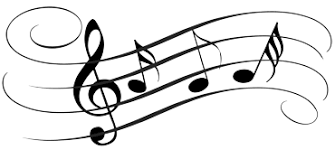 